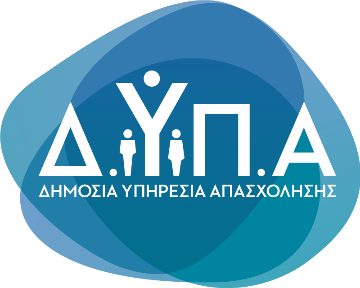 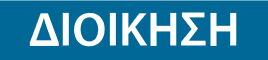 Τμήμα Επικοινωνίας &Δημοσίων ΣχέσεωνΑθήνα, 16.08.2023Περιφερειακή ΕνότηταΕπιταγέςΠοσοστόΕΥΒΟΙΑΣ3.81315%ΧΑΛΚΙΔΙΚΗΣ2.4559%ΠΡΕΒΕΖΑΣ2.2209%ΠΙΕΡΙΑΣ1.9568%ΛΕΥΚΑΔΑΣ1.3015%ΛΕΣΒΟΥ1.1845%ΑΡΓΟΛΙΔΑΣ1.1785%ΜΑΓΝΗΣΙΑΣ1.0834%ΧΙΟΥ8583%ΘΑΣΟΥ7133%ΝΗΣΩΝ ΑΤΤΙΚΗΣ6943%ΜΕΣΣΗΝΙΑΣ5972%ΣΠΟΡΑΔΩΝ5842%ΣΑΜΟΥ5722%ΚΕΡΚΥΡΑΣ5102%